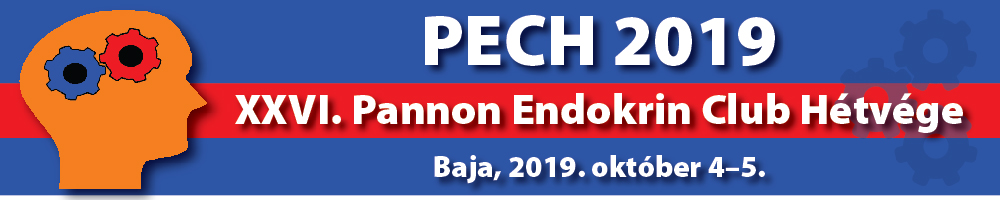 JELENTKEZÉSI LAP KIÁLLÍTÓKNAKCÉG ADATOKCÉGNÉV: …………………………………………………………………………………………………….	CÍM: ……………………………………………………………………………………………………………	ADÓSZÁM: ……………………………………………………………………………………………………	KAPCSOLATTARTÓ NEVE: ………………………………………………………………………………..	TELEFONSZÁM: …………………………….. E-MAIL: …………………………………………………...	SZÁMLÁZÁSI CÍM: …………………………………………………………………………………………..	KIÁLLÍTÁS, HIRDETÉSSZPONZORÁCIÓ TÍPUSA: ……………………………………….. DÍJ:………………………… 	 Ft+ÁfaEGYÉB REKLÁM IGÉNY: 	……………………………………………………… DÍJ: …………………………………………… 	 Ft+ÁfaEGYÉB IGÉNY: …………………………………………………………………………………………………………...........	A részletek egyeztetésével kapcsolatban (kiállítói terület nagysága, speciális kiállítói igények, stb.) kérjük, vegye fel velünk a kapcsolatot.DÁTUM: ………………………….. ALÁÍRÁS, BÉLYEGZŐ: 	Az aláírt, kitöltött jelentkezési lapot kérjük visszaküldeni az alábbi e-mail címre vagy faxszámra.Partners Kongresszusi Iroda   Tel.794 947; 7624 Pécs, Budai Nagy Antal u. 1. 
e-mail: erika.kulcsar@pcongress.hu; web: www.pcongress.hu